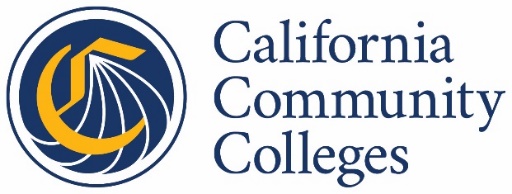 Chancellor’s Office, Educational Services and Support1102 Q Street, Sacramento, CA 95811 916.445.8752 | www.cccco.eduBaccalaureate Degree Program (BDP)
Workforce Need and Evidence of Sufficient Demand for the Proposed ProgramThe purpose of this form is to obtain evidence of both demand and necessity of a four-year degree for your proposed program. Form InstructionsComplete the questions below and upload this form in a pdf format in response to the BDP Application Question #6. Evidence of Sufficient Demand. Please limit your response to no more than ten (10) pages. Additional attachments are allowed.NecessityProvide a written statement supporting the necessity of a four-year degree for your proposed program.Workforce NeedProvide a summary analysis and discussion of statewide and regional workforce data and unmet workforce needs. Completer DataDescribe your current associate degree program and provide completer data that supports the need for the baccalaureate degree program. Student InterestProvide evidence of substantial student interest to offer a baccalaureate degree in the chosen field of study with clear and compelling enrollment and completer projections for the proposed baccalaureate degree program. Identify the basis for your projections. Student surveys are preferred and should identify the number of students surveyed, the response rate, and the levels of student interest by percentage. DetailsResponseName of College/Applicant:Title of Proposed Program:Response to Section A: Response to Section B: Response to Section C: Response to Section D: 